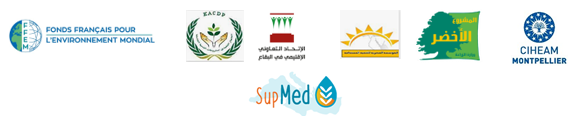 برنامج الدورة التدريبية بناء خطة على المدى المتوسط و الطويل للتأقلم مع التغيرات المناخية 8 و 9 و10 نوفمبر 2021الاقصر / مصر 1.هدف الدورة التدريب على منهاجية رسم خطة على مستوى المزرعة و المنطقة من اجل التأقلم مع التغيرات المناخية و ذلك بهدف الحفاظ على مستوى الانتاج و الحد من المخاطر و زيادة دخل المزارع . و تنقسم الدورة الى قسمين :  القسم الاول يهدف الى1ـ التعريف بالتغيرات المناخية و آثارها، 2ـ  كيفية  وضع الاطار العام لبناء خطة عمل، 3ـ مفردات رسم خطة عمل للتأقلم مع التغيرات المناخية على مستوى المزرعة و على مستوى المنطقة. القسم الثاني يهدف الى تطبيق هذا الاطار فى مناطق و قرى المشروع  حتى يتمكن المشاركون من ممارسة و تطبيق المراحل المختلفة لبناء خطة العمل  في ظل الظروف الخاصة بهم .تتوجه الدورة التدريبية الى المزارعين و العاملين في مجال الارشاد الزراعي على المستوى المحلى  ومديريات الزراعة و الري و الاكاديمييناليوم الاول :09:30 ـ 09:00 استقبال المشاركين و التسجيل 09 :30-10 :00التعريف بالمشاركين و تقديم اهداف الدورة و منهاجية التدريب (د. تهاني عبد الحكيم ) 10 : 00-12 : 00تعريف التغيرات المناخية و آثارها على النشاط الزراعي : التغيرات المناخية على مستوى العالم و آثارها الاقتصادية و الاجتماعية (د. تهاني عبد الحكيم) التغيرات المناخية فى مصر و الاثار المتوقعة على النشاط الزراعي (د. تهاني عبدالحكيم)استراتيجية التنمية الزراعية و استراتيجية التأقلم مع التغيرات المناخية فى مصر (د. تهاني عبد الحكيم )  12 :00-12 :30استراحة12 :30-14 :00 تنظيم مجموعات العمل لمناقشة وتحديد التغيرات المناخية فى المنطقة و آثارها من وجهة نظر المشاركين (د. تهاني عبد الحكيم )14 :00-15 :30 عرض نتائج مجموعات العمل و مناقشتها ( د. تهاني عبد الحكيم) وجبة الغذاء اليوم الثاني :09:30 ـ09:00حضور المشاركين و التسجيل 09 :30- 11 :00مراحل و ادوات رسم خطة عمل على المدى المتوسط و الطويل (د. تهاني عبد الحكيم )  مستويات رسم خطة العمل(د. تهاني عبد الحكيم )  11 :00 -12 :00تنظيم مجموعات العمل من اجل مناقشة و تطبيق مراحل رسم خطة العمل(د. تهاني عبد الحكيم )  12 :00-12 :30استراحة12 :30-14 :00 تنظيم مجموعات العمل من اجل مناقشة و تطبيق مراحل رسم خطة العمل(د. تهاني عبد الحكيم )  14 :00-15 :30 عرض نتائج مجموعات العمل و مناقشتها (د. تهاني عبد الحكيم ) وجبة الغذاءاليوم الثالث : 09:30 ـ09:00 استقبال و تسجيل المشاركين09 :30-10 :30 خطة العمل التأقلم مع التغيرات المناخية : المكونات و المراحل(د. تهاني عبد الحكيم )  10 :30-12 :00تنظيم مجموعات العمل من اجل مناقشة و تحديد مكونات  خطة  للتأقلم مع التغيرات المناخية على مستوى المزرعة و على مستوى المنطقة (د. تهاني عبد الحكيم ).12 :00-12 :30استراحة12 :30-14 :30عرض و مناقشة نتائج مجموعات العمل(د. تهاني عبد الحكيم )  مناقشة عامة وجبة الغذاء 